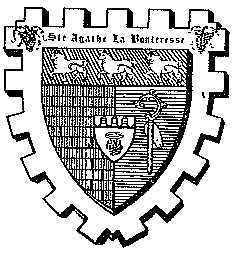                   Extrait  du  registre                   des  arrêtés  du  Maire                       Avenant à l’arrêté 2016-12-20/01                  Le Maire de Ste Agathe la Bouteresse,                  Vu le Code des Collectivités Territoriales                   Vu le Code de la voirie routièreVu la demande formulée par la Sté Bouygues Energie et Services domiciliée ZA des Plaines, rue des Chênes à Bonson (42160), et représentée par Monsieur Jean-Yves Durand en vue de réaliser des travaux de pose de coffret et pose de câble SIEL au lieudit « la bouteresse » VC 3.Considérant que pour faciliter l’exécution de ce chantier et assurer  la sécurité des usagers de cette voie, il est nécessaire  de limiter la circulation aux abords de cette voie pendant la durée des travaux,Considérant l’arrêté 2016-12-20/01 du 20 décembre 2016, fixée pour une durée de travaux estimée à 9 jours à compter du 3 janvier 2017                      A R R E T EArticle 1 : La réglementation prévue à l’arrêté 2016-12-20/01 s’applique dans les mêmes conditions pour la période du 7 au 10 mars 2017Article 2 : Ampliation du présent arrêté sera transmise à :- la Société Bouygues E & S à Bonson- la brigade de gendarmerie de Boën                                                 Ste Agathe la Bouteresse, le 3 mars 2017                                                                Le Maire,                                                                Pierre DREVET